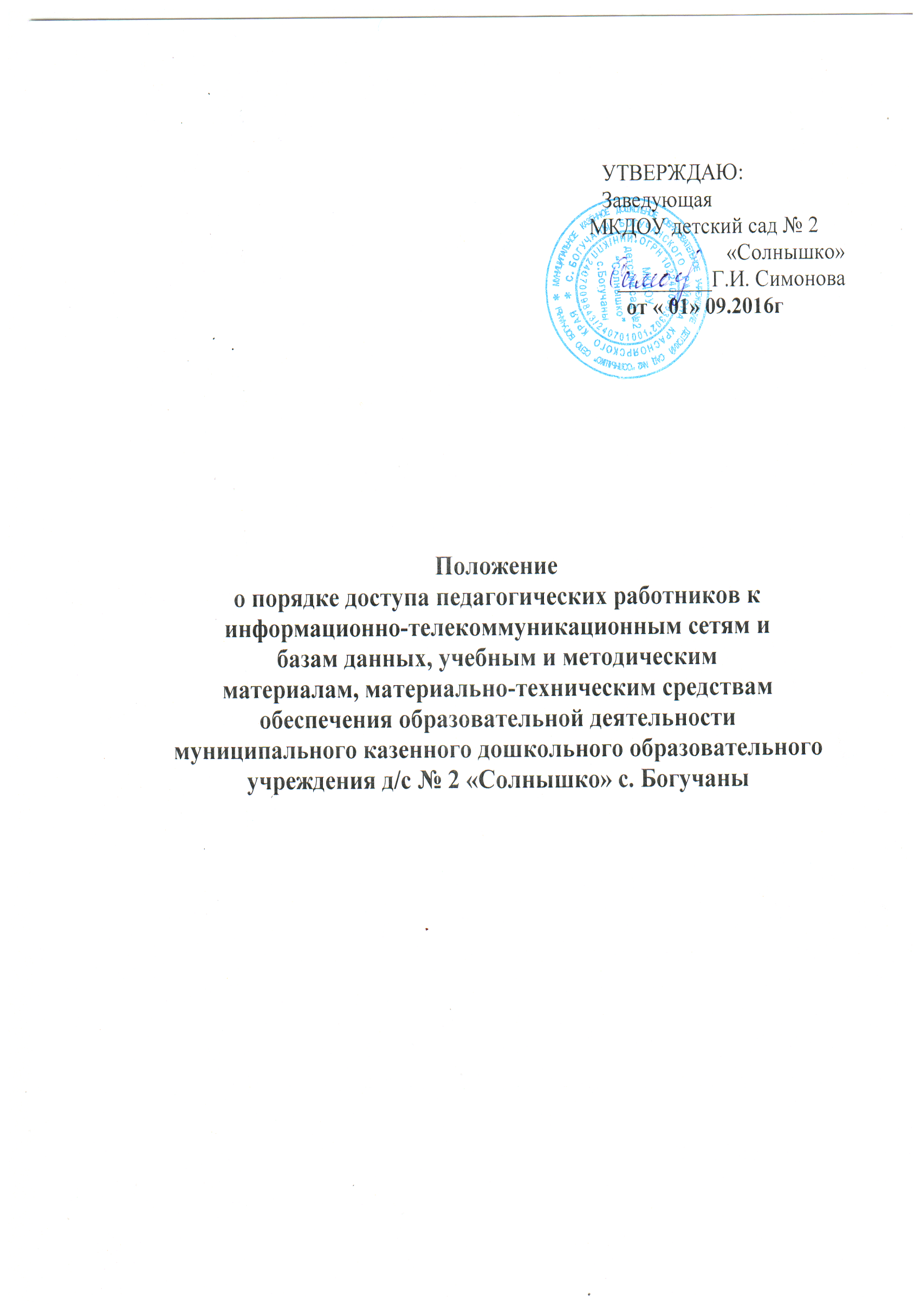 1. Общие положения.1.1 Настоящий Порядок регламентирует доступ педагогическихработников муниципального казенного дошкольного образовательного учреждения д/с № 2 «Солнышко» с.  Богучаны (далее – Учреждение) кинформационно-телекоммуникационным сетям и базам данных, учебным иметодическим материалам, материально-техническим средствамобеспечения образовательной деятельности.2. Доступ педагогических работников2. 1 Доступ педагогических работников к вышеперечисленнымресурсам обеспечивается в целях качественного осуществленияобразовательной и иной деятельности, предусмотренной уставомУчреждения.3. Доступ к информационно-телекоммуникационным сетям3.1. Доступ педагогических работников к информационно-телекоммуникационной сети Интернет в Учреждении осуществляется сперсональных компьютеров (ноутбуков, планшетных компьютеров и т.п.),подключенных к сети Интернет, в пределах установленного лимита навходящий трафик, а также возможности Учреждения по оплате трафика / безограничения времени и потребленного трафика.3.2. Доступ педагогических работников к локальной сети Учрежденияосуществляется с персональных компьютеров (ноутбуков, планшетныхкомпьютеров и т.п.), подключенных к локальной сети Учреждения, безограничения времени и потребленного трафика.3.3. Для доступа к информационно-телекоммуникационным сетямв Учреждении педагогическому работнику предоставляютсяидентификационные данные (логин и пароль / учётная запись / электронныйключ и др.). Предоставление доступа осуществляется заместителемзаведующего Учреждения.4. Доступ к базам данных4.1. Педагогическим работникам обеспечивается доступ к следующимэлектронным базам данных: профессиональные базы данных; информационные справочные системы; поисковые системы.5. Доступ к учебным и методическим материалам5.1. Учебные и методические материалы, размещаемые наофициальном сайте Учреждения, находятся в открытом доступе.5.2. Педагогическим работникам по их запросам могут выдаваться вовременное пользование учебные и методические материалы, входящие воснащение методического кабинета.Выдача педагогическим работникам во временное пользованиеучебных и методических материалов, входящих в оснащение методическогокабинета, осуществляется заместителем заведующего по ВО и МР , накоторого возложено заведование методическим кабинетом.Срок, на который выдаются учебные и методические материалы,определяется заместителем заведующего по ВО и МР , на котороговозложено заведование методическим кабинетом с учетом графикаиспользования запрашиваемых материалов в данном кабинете.Выдача педагогическому работнику и сдача им учебных иметодических материалов фиксируются в журнале выдачи.При получении учебных и методических материалов на электронныхносителях, подлежащих возврату, педагогическим работникам неразрешается стирать или менять на них информацию.6. Доступ к материально-техническим средствам обеспеченияобразовательной деятельности6.1. Доступ педагогических работников к материально-техническимсредствам обеспечения образовательной деятельности осуществляется безограничения к методическому кабинету, спортивному и музыкальномузалам и иным помещениям и местам проведения занятий во время,определенное в расписании занятий;6.2. Использование передвижимых (переносных) материально-техническихсредств обеспечения образовательной деятельности (проекторы и т.п.)осуществляется по письменной заявке, поданной педагогическим работником(не менее чем за 5 рабочих дней до дня использования материально-технических средств) на имя лица, ответственного за сохранность иправильное использование соответствующих средств.Выдача педагогическом работнику и сдача им движимых (переносных)материально-технических средств обеспечения образовательнойдеятельности фиксируются в журнале выдачи.6.3. Для копирования или тиражирования учебных и методическихматериалов педагогические работники имеют право пользоватьсякопировальным автоматом.Педагогический работник может сделать не более 50 копий страницформата А4 в квартал.Количество сделанных копий (страниц формата А4) при каждомкопировании фиксируется педагогическим работником в журналеиспользования копировального аппарата.6.4. Для распечатывания учебных и методических материаловпедагогические работники имеют право пользоваться принтером.Педагогический работник может распечатать на принтере не более 50страниц формата А4 в квартал.6.5. В случае необходимости тиражирования или печати сверхустановленного объёма педагогический работник обязан обратиться сослужебной запиской на имя заведующего Учреждения.6.6. Накопители информации (CD-диски, флеш-накопители, картыпамяти), используемые педагогическими работниками при работе скомпьютерной информацией, предварительно должны быть проверены наотсутствие вредоносных компьютерных программ.Срок действия Положения не ограничен.